SUPPLEMENTARY MATERIALLGCM model - syntax example Data:   File is C:/Users/Anamaria/Desktop/LGCM paper/LGGM model 1.dat;Variable: Names are respnr sex aedu cage Ccode Dcode Ecode Fcode Gcode     CSom DSom ESom FSom GSom; Missing are . ;Usevariables are Ccode Dcode Ecode Fcode Gcode     CSom DSom ESom FSom GSom sex age edu;Define: age = cage - 75.88;edu = aedu - 8.87;ANALYSIS:        ESTIMATOR IS MLR;        COVERAGE = 0.10;Model:        icode scode | Ccode@0 Dcode@3 Ecode@6 Fcode@10 Gcode@13;        iSom sSom | CSom@0 DSom@3 ESom@6 FSom@10 GSom@13;        sSom on icode;        scode on iSom;        iSom with icode;        sSom with scode;        iSom with sSom;        icode with scode;        iSom sSom on sex age edu;        icode scode on sex age edu;OUTPUT: SAMPSTAT RESIDUAL STANDARDIZED Modindices(All 10) CINTERVAL PATTERNS TECH3 TECH4 TECH1 ;Supplementary Table S1. Estimates for Cross-Domain Latent Growth Curve Models adjusted for confoundersNote: * p < 0.05; ** p < 0.01; ***p < 0.001; β = standardized estimates; Double headed arrows represent correlations, whereas single headed arrows represent regression effects; All models are adjusted for the number of chronic diseases, physical activity, social network size, use of antidepressant and anxiolytic medication, alcohol use, and smoking; I Cog = intercept of cognitive ability; I Dep = intercept of depression dimension; S Cog = slope of cognitive ability; S Dep = slope of depression dimension. Supplementary Table S2. Differences in baseline cognitive performance according to medication status Note: * p < 0.05; ** p < 0.01; ***p < 0.001Supplementary Table S3. Model fit for unadjusted and partially adjusted modelsNote: Unadjusted models do not include any covariates; partially adjusted models include the effects of age, gender and education on cognitive abilities and depression dimensions; this table does not include model fit information for the fully adjusted models (i.e., controlling for age, gender, education, number of chronic diseases, physical activity, social network size, use of antidepressant and anxiolytic medication, alcohol use, and smoking). However, all fully adjusted models fitted the data well and the fit values were similar to the ones in the partially adjusted models.   Supplementary Table S4. Sample and estimated means for each outcome measureNote: Presented means are based on models adjusted for age, gender and educationSupplementary Table S5. LGCM estimates of the associations between overall depression scores and cognitive abilitiesNote: : * p < 0.05; ** p < 0.01; ***p < 0.001; β = standardized estimates; statistically significant results are presented in bold; double headed arrows represent correlations, whereas single headed arrows represent regression effects; I Cog = intercept of cognitive ability; I Dep = intercept of depression symptoms; S Cog = slope of cognitive ability; S Dep = slope of depression symptoms. Partially adjusted models control only for age, gender and education. Fully adjusted models additionally control for number of chronic diseases, physical activity, social network size, use of antidepressant and anxiolytic medication, alcohol use, and smoking; Supplementary Figure S1. Individual trajectories of processing speed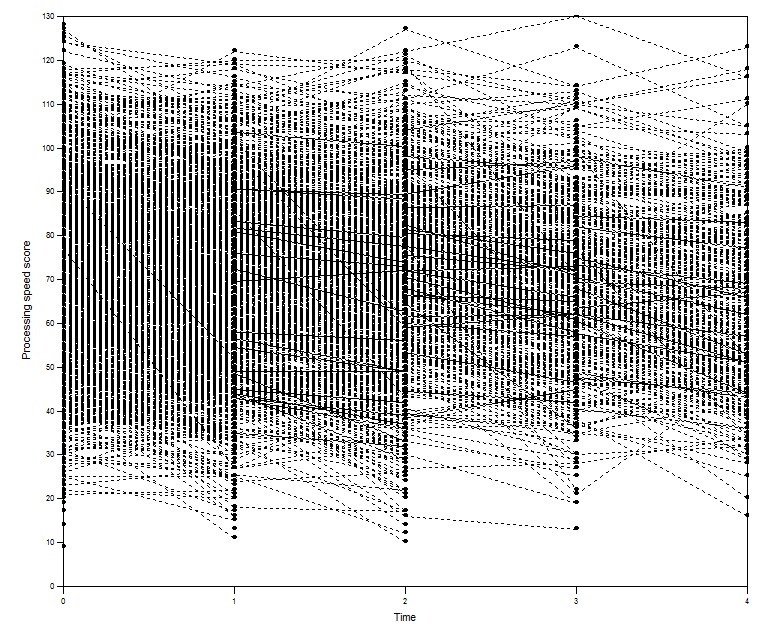 Supplementary Figure S2. Individual trajectories of inductive reasoning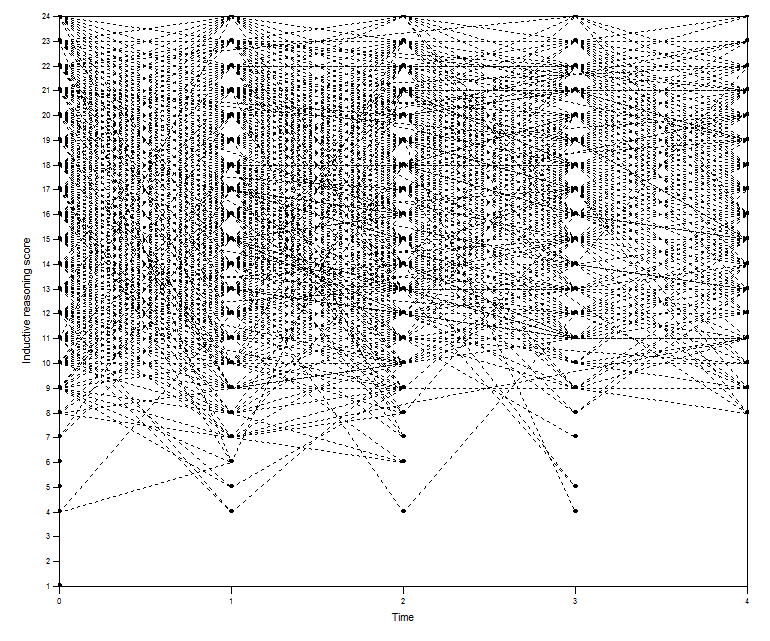 Supplementary Figure S3. Individual trajectories of immediate recall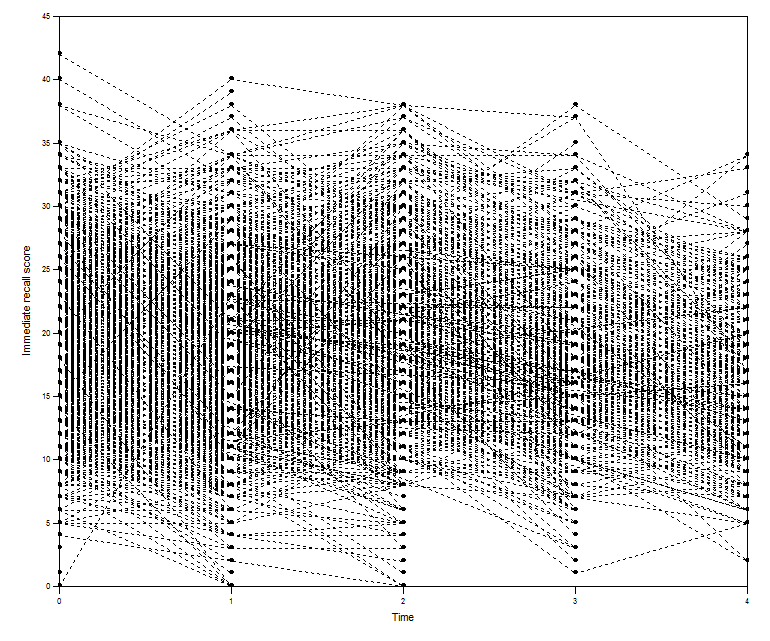 Supplementary Figure S4. Individual trajectories of delayed recall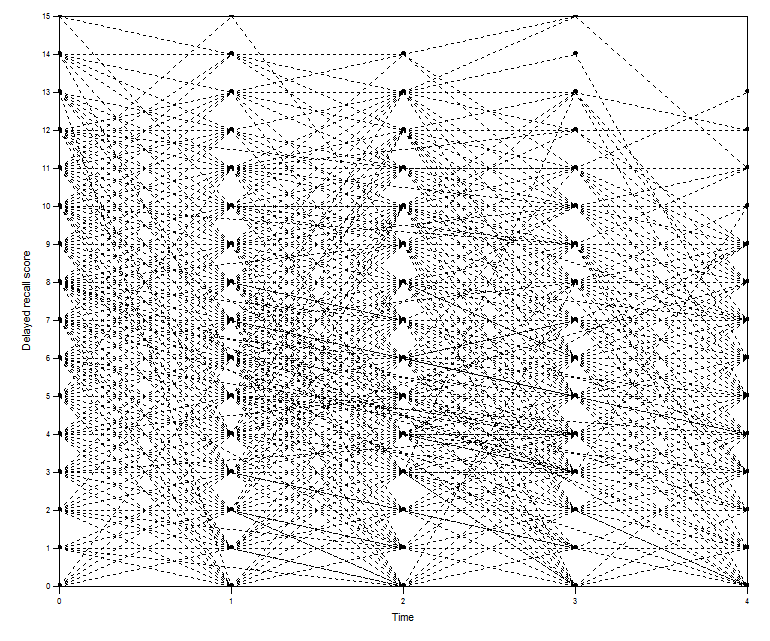 Supplementary Figure S5. Individual trajectories of depressed affect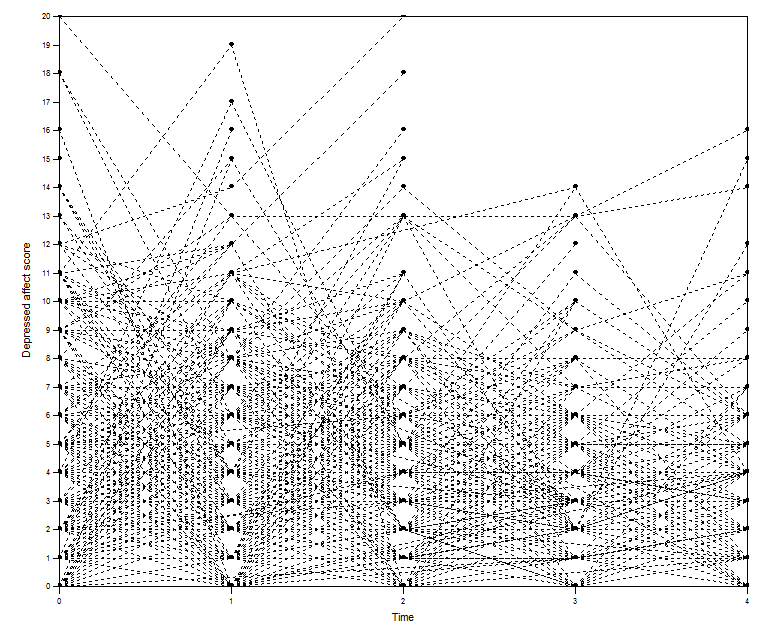 Supplementary Figure S6. Individual trajectories of positive affect 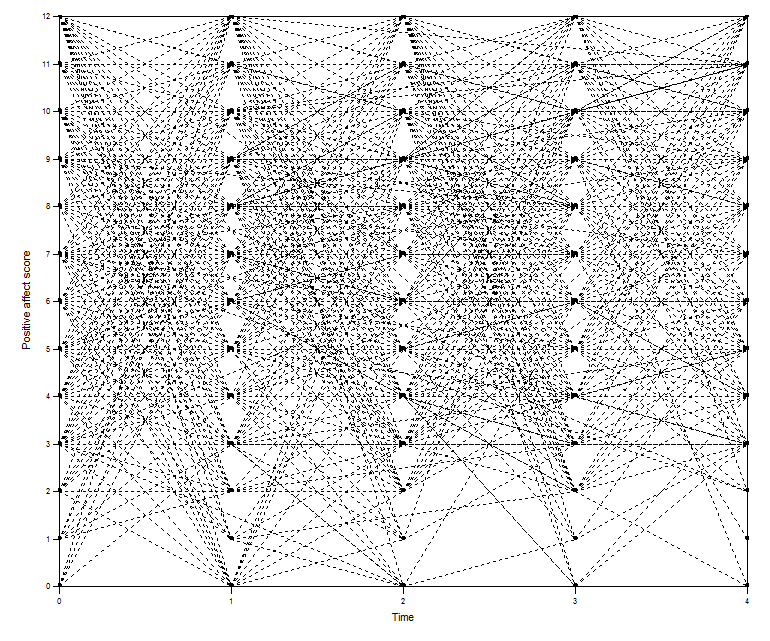 Supplementary Figure S7. Individual trajectories of somatic symptoms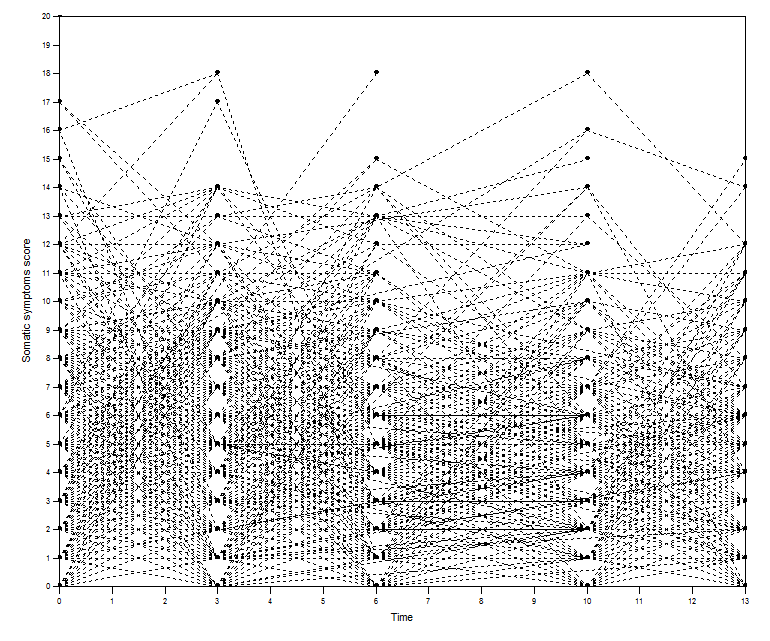 Cognitive abilityDepression dimensionDepression dimensionDepression dimensionDepression dimensionDepression dimensionDepression dimensionDepressed affectDepressed affectPositive affectPositive affectSomatic symptomsSomatic symptomsProcessing speedβS.E. βS.E. βS.E. I Cog             I Dep-0.11**0.030.060.04-0.16***0.04I Dep             S Cog0.070.08-0.140.08 0.140.07I Cog             S Dep-0.180.100.310.23-0.040.10S Cog            S Dep-0.170.130.970.76-0.41*0.17Inductive reasoningI Cog             I Dep-0.11*0.050.070.05-0.16**0.05I Dep             S Cog-0.040.120.080.110.040.12I Cog             S Dep-0.140.120.290.260.100.13S Cog            S Dep-0.170.170.640.51-0.270.19Immediate recallI Cog             I Dep-0.070.040.040.05-0.080.04I Dep             S Cog0.160.11-0.010.120.100.11I Cog             S Dep-0.160.120.020.24-0.21 0.13S Cog            S Dep-0.300.170.831.06-0.220.18Delayed recallI Cog             I Dep-0.030.04-0.010.05-0.050.04I Dep             S Cog-0.010.110.050.110.030.11I Cog             S Dep-0.210.110.420.32-0.170.12S Cog            S Dep0.020.15-0.250.69-0.050.15Use of antidepressantsUse of antidepressantsUse of antidepressantsUse of anxiolyticsUse of anxiolyticsUse of anxiolyticsUse of anxiolyticsYes (N=41)No (N=1462)Yes (N=103)No (N=1400)       Means       MeansB       Means       Means       MeansBImmediate recall16.518.8-2. 25*17.218.8-1.61*-1.61*Delayed recall4.55.5-1.03*4.75.5-0.81*-0.81*Processing speed63.368.2-4.9362.068.5-6.51**-6.51**Inductive reasoning 16.617.2-0.5915.717.3-1.54***-1.54***MMSE 25.926.5-0.6125.926.5-0.61-0.61Depressed affectDepressed affectDepressed affectDepressed affectPositive affectPositive affectPositive affectPositive affectSomatic symptomsSomatic symptomsSomatic symptomsSomatic symptomschi2(df)CFITLIRMSEA(90 % CI)chi2(df)CFITLIRMSEA(90 % CI)chi2(df)CFITLIRMSEA(90 % CI)Processing speedUnadjusted81 (41)0.990.990.03(0.02–0.03)97 (41)0.990.980.03(0.02–0.04)106 (41)0.980.980.03(0.02–0.04)Partially adjusted112 (59)0.990.990.02(0.01–0.03)121 (59)0.990.980.03(0.02–0.03)131 (59)0.990.980.03(0.02–0.03)Inductive reasoningUnadjusted42 (41)1.001.000.01(0–0.02) 54 (41)0.990.90.02(0–0.03) 67 (41)0.990.990.02(0.01–0.03) Partially adjusted56 (59)1.001.00<0.01(0–0.01)61 (59)1.001.000.01(0–0.02) 74 (59)0.990.990.01(0–0.02) Immediate recallUnadjusted149 (41)0.950.950.04(0.04–0.05)194 (41)0.940.930.05(0.04–0.06)192 (41)0.940.940.05(0.04–0.06)Partially adjusted175 (59)0.960.950.04(0.03–0.04)207 (59)0.950.940.04(0.03–0.05)211 (59)0.960.940.04(0.04–0.05)Delayed recallUnadjusted167 (41)0.950.940.05(0.04–0.05)194 (41)0.940.930.05(0.04–0.06)191 (41)0.950.940.05(0.04–0.06)Partially adjusted191 (59)0.960.950.04(0.03–0.05)203 (59)0.960.940.04(0.03–0.05) 205 (59)0.960.950.04(0.03–0.05)TimeTimeTimeTimeTime12345Sample meansDepressed affect 1.82.02.42.52.5Positive affect 8.68.27.67.47.8Somatic symptoms2.93.53.84.14.3Immediate recall18.717.017.114.212.4Delayed recall5.54.74.83.52.6Inductive reasoning17.216.516.215.515.0Processing speed 67.964.860.854.847.8Model estimated meansDepressed affect 1.92.02.22.52.7Positive affect 8.58.27.97.57.2Somatic symptoms3.03.33.74.24.5Immediate recall18.817.416.114.313.0Delayed recall5.54.94.33.52.8Inductive reasoning17.216.716.215.515.0Processing speed 68.464.460.354.950.8Overall depression scoresOverall depression scoresOverall depression scoresOverall depression scoresOverall depression scoresCognitive abilityPartially adjustedmodelsPartially adjustedmodelsFully adjusted modelsFully adjusted modelsβS.E. βS.E. Processing speedI Cog           I Dep-0.19***0.03-0.13***0.03I Dep           S Cog0.130.080.130.08I Cog           S Dep-0.150.10-0.140.10S Cog          S Dep-0.40**0.14-0.43**0.14Inductive reasoningI Cog           I Dep-0.15***0.04-0.12**0.05I Dep           S Cog-0.050.11-0.040.12I Cog           S Dep-0.090.12-0.090.12S Cog          S Dep-0.33*0.16-0.280.16Immediate recallI Cog           I Dep-0.12**0.04-0.070.04I Dep           S Cog0.110.100.080.11I Cog           S Dep-0.190.12-0.170.12S Cog          S Dep-0.32*0.16-0.310.16Delayed recallI Cog           I Dep-0.070.04-0.020.04I Dep           S Cog-0.020.10-0.010.10I Cog           S Dep-0.28*0.11-0.24*0.11S Cog          S Dep0.050.140.010.14